Sevgili Anne ve Babalar;           Kıymetli velilerimiz, Erzincan İl Milli Eğitim Müdürlüğünün uygulamaya koyduğu “24 Ayar Değerlerimiz Projesi” kapsamında mart ayında uygulayacağımız değer “Sevgi” kavramıdır. Proje kapsamında öğrenci ve okulumuza desteklerinizden dolayı teşekkür ederim.             Günümüzde bilimsel, teknik ve sosyal değişimin hız kazanmakla birlikte; toplumsal değişime kendi kültürel değerlerimizle uyum sağlamak her geçen gün zorlaşmaktadır. Her türlü teknolojik ve bilimsel araca uluşmanın kolaylaştığı bir çağda insani değerlere ulaşmamız bir o kadar imkânsızlaşmıştır. Çağımızı en büyük hastalığı sevgisizlik ya da sevgi yoksunluğudur. Durum böyle iken en çok ihtiyaç duyacağımız kavramın sevgi olması kaçınılmaz bir değer haline gelmiştir. Peki, sevgi nedir?SEVGİ: İnsanı bir şeye veya bir kimseye karşı yakın ilgi ve bağlılık göstermeye yönelten duygu:(Genel olarak) Hoşa giden bir şeye eğilim; tutkuya dek varabilen bir ruh durumu.           Toplumun ruh sağlığının her şeyden daha önemli olduğunu unutmamak gerekir. Çağın nimetlerine sarılmış, aile çevre, okul, komşu, akran vb. sevgisini yitirmekte de olan nesilleri sevgi ile tanıştırmak, sevmesini öğretmemiz gerekir. Bunun için neler yapmamız gerekli belki de içinden çıkamadığımız ve bizleri çaresiz bırakan durum budur. Sizlere yardımcı olmak maksatı ile aşağıda öğrencilerde sevgiyi pekiştirecek örnekler sunulmuştur.SEVGİ DOLU BİR ÇOCUK YETİŞTİRMEK İÇİN:Sabahları güler yüzlü olun ve GÜNAYDIN demeyi unutmayın.Çocuğunuzun arkadaşları ve kardeşleriyle sevdiği bir oyuncağını paylaşmasını teşvik edin.        Birlikte bir hastayı ziyaret edin.Size ve arkadaşına sevgisini ifade etmesine sağlayın, bunun için önce siz ifade edin.Yardıma ihtiyacınız olduğunda onlardan yardım isteyin.  Çocuğunuz da olumlu yardımlaşma davranışları gördüğünüzde onu motive edin.Akrabalarınızı birlikte ziyaret edin.Çocuğunuzun sevdiği arkadaşına birlikte hediye alın. Birlikte bir yardım kurumunu ziyaret edin.Sevgiyi ifade etme ilgili davranış örnekleri, hikâyeleri anlatın.Hayatta mutlu olmanın başkalarını mutlu etmek olduğunu sıklıkla vurgulayın.Bayramların geniş aile birlikte kutlamaya özen gösterin.Çocuğunuzun sevilmeye değer olduğunu hissettirin.       “Dünyaya gözlerini açtığı andan itibaren anne, baba ve kardeş sevgisi ile büyüyen çocuklar; insanları, doğayı, çevreyi ve akranların seven, paylaşımcı ve hayata dost bir ömür sürer”.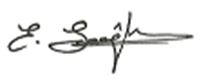 	  Ersin SAĞLAM Türk Telekom Binali Yıldırım Ortaokul Müdürü